FORM OF RETURN OF ELECTION RESULTDIOCESE OF BATH AND WELLSELECTION OF 5 MEMBERS OF THE HOUSE OF LAITY TO REPRESENT THE DIOCESE IN GENERAL SYNODHELD ON THE 12TH DAY OF OCTOBER 2021.I, the undersigned, being the Presiding Officer for the election of members of the House of Laity for the diocese,CERTIFY THAT the persons whose names are listed below have been duly elected in the diocese.Dated this 15th day of October 2021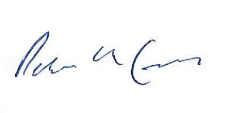 Signed ……………………………………			Presiding OfficerPapers Issued	662Papers returned	407			      Spoilt Papers		0													        Percentage Poll		61%Stage atwhich electedSurname(alphabeticalorder)FullChristianNamesTitleor form of addressAddress -includingpostcodee-mail addressYear ofbirth63773BaronCaryGregoryOrrTallChristinaJamesEmma JoyMatthewNicMsMrMrsMrMrThe Old Vicarage, St Thomas Street, Wells, BA5 2UZ4 Tor View Close, Yeovil, BA21 5TS41 Dunkleys Way, Taunton, TA1 2LXHighlands, Southstoke Lane, Bath, BA2 5SH2 The Orchard, Dowell Close, Taunton, TA2 6BNbaron.christina@googlemail.com jamesedwardcary@gmail.com emmaforward@yahoo.co.uk Matt.orr@wearemovement.net janetnic@badgerbooks.co.uk 19501975198419981973